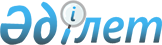 "Жаңаарқа ауданының мәслихатының 2018 жылғы 29 наурыздағы № 26/198 "Жаңаарқа аудандық мәслихат аппаратының "Б" корпусы мемлекеттік әкімшілік қызметшілерінің қызметін бағалаудың әдістемесін бекіту туралы" шешімінің күші жойылды деп тану туралыҚарағанды облысы Жаңаарқа аудандық мәслихатының 2022 жылғы 4 мамырдағы № 23/162 шешімі. Қазақстан Республикасының Әділет министрлігінде 2022 жылғы 12 мамырда № 27988 болып тіркелді
      Қазақстан Республикасының "Құқықтық актілер туралы" Заңының 27-бабына сәйкес Жаңаарқа аудандық мәслихаты ШЕШТІ:
      1. "Жаңаарқа аудандық мәслихат аппаратының "Б" корпусы мемлекеттік әкімшілік қызметшілерінің қызметін бағалаудың әдістемесін бекіту туралы" Жаңаарқа ауданының мәслихатының 2018 жылғы 29 наурыздағы № 26/198 (нормативтік құқықтық актілерді мемлекеттік тіркеу тізілімінде № 4707 болып тіркелген) шешімінің күші жойылды деп танылсын.
      2. Осы шешім оның алғашқы ресми жарияланған күнінен кейін күнтізбелік он күн өткен соң қолданысқа енгізіледі.
					© 2012. Қазақстан Республикасы Әділет министрлігінің «Қазақстан Республикасының Заңнама және құқықтық ақпарат институты» ШЖҚ РМК
				
      Жаңаарқа аудандық мәслихат хатшысы

К. Имантусупов
